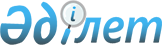 О бюджете сельского округа Оркендеу на 2020-2022 годыРешение Казалинского районного маслихата Кызылординской области от 26 декабря 2019 года № 367. Зарегистрировано Департаментом юстиции Кызылординской области 30 декабря 2019 года № 7105.
      В соответствии с пунктом 2 статьи 75 Кодекса Республики Казахстан от 4 декабря 2008 года "Бюджетный кодекс Республики Казахстан", пунктом 2-7 статьи 6 Закона Республики Казахстан от 23 января 2001 года "О местном государственном управлении и самоуправлении в Республике Казахстан" Казалинский районный маслихат РЕШИЛ:
      1. Утвердить бюджет сельского округа Оркендеу на 2020–2022 годы согласно приложениям 1, 2, 3, в том числе на 2020 год в следующих объемах:
      1) доходы – 113567 тысяч тенге, в том числе:
      налоговые поступления – 1912 тысяч тенге;
      поступления трансфертов – 111655 тысяч тенге;
      2) затраты – 113567 тысяч тенге;
      3) чистое бюджетное кредитование – 0;
      бюджетные кредиты – 0;
      погашение бюджетных кредитов – 0;
      4) сальдо по операциям с финансовыми активами – 0;
      приобретение финансовых активов – 0;
      поступления от продажи финансовых активов государства – 0;
      5) дефицит (профицит) бюджета – 0;
      6) финансирование дефицита (использование профицита) бюджета – 0.
      Сноска. Пункт 1 - в редакции решения Казалинского районного маслихата Кызылординской области от 07.12.2020 № 525 (вводится в действие с 01.01.2020).


      2. Учесть, что в районном бюджете на 2020 год за счет средств республиканского бюджета предусмотрены нижеследующие целевые текущие трансферты бюджету сельского округа:
      1) образование 5543 тысяч тенге;
      2) сфера культуры 1420 тысяч тенге.
      Сноска. Пункт 2 с изменениями, внесенными решениями Казалинского районного маслихата Кызылординской области от 06.03.2020 № 396; 07.12.2020 № 525 (вводится в действие с 01.01.2020).


      3. Настоящее решение вводится в действие с 1 января 2020 года и подлежит официальному опубликованию. Бюджет на 2020 год сельского округа Оркендеу
      Сноска. Приложение 1 - в редакции решения Казалинского районного маслихата Кызылординской области от 07.12.2020 № 525 (вводится в действие с 01.01.2020). Бюджет на 2021 год сельского округа Оркендеу Бюджет на 2022 год сельского округа Оркендеу
					© 2012. РГП на ПХВ «Институт законодательства и правовой информации Республики Казахстан» Министерства юстиции Республики Казахстан
				
      Председатель внеочередной LII сессийКазалинского районного маслихата

Ғ. ӘЛІШ

      Секретарь Казалинскогорайонного маслихата

К. НАЗЫМБЕКОВ
Приложение 1 к решению
Казалинского районного маслихата
от "26" декабря 2019 года №367
Категория
Категория
Категория
Категория
Сумма, 
тысяч тенге
Класс
Класс
Класс
Сумма, 
тысяч тенге
Подкласс
Подкласс
Сумма, 
тысяч тенге
Наименование
Сумма, 
тысяч тенге
1. Доходы
113567
1
Налоговые поступления
1912
01
Подоходный налог
198
2
Индивидуальный подоходный налог
198
04
Hалоги на собственность
1714
1
Hалоги на имущество
14
3
Земельный налог
113
4
Hалог на транспортные средства
1587
4
Поступления трансфертов 
111655
02
Трансферты из вышестоящих органов государственного управления
111655
3
Трансферты из районного (города областного значения) бюджета
111655
Функциональная группа
Функциональная группа
Функциональная группа
Функциональная группа
Администратор бюджетных программ
Администратор бюджетных программ
Администратор бюджетных программ
Программа
Программа
Наименование
Наименование
2. Затраты
113567
1
Государственные услуги общего характера
25201
124
Аппарат акима города районного значения, села, поселка, сельского округа
25201
001
Услуги по обеспечению деятельности акима города районного значения, села, поселка, сельского округа
25201
4
Образование
63799
124
Аппарат акима города районного значения, села, поселка, сельского округа
63799
041
Реализация государственного образовательного заказа в дошкольных организациях образования
63799
7
Жилищно-коммунальное хозяйство
4561
124
Аппарат акима города районного значения, села, поселка, сельского округа
4561
008
Освещение улиц в населенных пунктах
3160
009
Обеспечение санитарии населенных пунктов
500
011
Благоустройство и озеленение населенных пунктов
901
8
Культура, спорт, туризм и информационное пространство
20006
124
Аппарат акима города районного значения, села, поселка, сельского округа
20006
006
Поддержка культурно-досуговой работы на местном уровне
20006
3. Чистое бюджетное кредитование
0
Бюджетные кредиты
0
Погашение бюджетных кредитов
0
4.Сальдо по операциям с финансовыми активами
0
Приобретение финансовых активов
0
Поступления от продажи финансовых активов государства
0
5.Дефицит (профицит) бюджета
0
6.Финансирование дефицита (использование профицита) бюджета
0Приложение 2 к решению
Казалинского районного маслихата
от 26 декабря 2019 года № 367
Категория
Категория
Категория
Категория
Сумма, 
тысяч тенге
Класс
Класс
Класс
Сумма, 
тысяч тенге
Подкласс
Подкласс
Сумма, 
тысяч тенге
Наименование
Сумма, 
тысяч тенге
1. Доходы
113505
1
Налоговые поступления
1788
04
Hалоги на собственность
1788
1
Hалоги на имущество
15
3
Земельный налог
107
4
Hалог на транспортные средства
1666
4
Поступления трансфертов 
111717
02
Трансферты из вышестоящих органов государственного управления
111717
3
Трансферты из районного (города областного значения) бюджета
111717
Функциональная группа
Функциональная группа
Функциональная группа
Функциональная группа
Администратор бюджетных программ
Администратор бюджетных программ
Администратор бюджетных программ
Программа
Программа
Наименование
Наименование
2.Затраты
113505
1
Государственные услуги общего характера
26461
124
Аппарат акима города районного значения, села, поселка, сельского округа
26461
001
Услуги по обеспечению деятельности акима города районного значения, села, поселка, сельского округа
26461
4
Образование
62959
124
Аппарат акима города районного значения, села, поселка, сельского округа
62959
041
Реализация государственного образовательного заказа в дошкольных организациях образования
62959
7
Жилищно-коммунальное хозяйство
4570
124
Аппарат акима города районного значения, села, поселка, сельского округа
4570
008
Освещение улиц в населенных пунктах
3099
009
Обеспечение санитарии населенных пунктов
525
011
Благоустройство и озеленение населенных пунктов
946
8
Культура, спорт, туризм и информационное пространство
19515
124
Аппарат акима города районного значения, села, поселка, сельского округа
19515
006
Поддержка культурно-досуговой работы на местном уровне
19515
3. Чистое бюджетное кредитование
0
Бюджетные кредиты
0
Погашение бюджетных кредитов
0
4. Сальдо по операциям с финансовыми активами
0
Приобретение финансовых активов
0
Поступления от продажи финансовых активов государства
0
5. Дефицит (профицит) бюджета
0
6. Финансирование дефицита (использование профицита) бюджета
0Приложение 3 к решению
Казалинского районного маслихата
от 26 декабря 2019 года № 367
Категория
Категория
Категория
Категория
Сумма, 
тысяч тенге
Класс
Класс
Класс
Сумма, 
тысяч тенге
Подкласс
Подкласс
Сумма, 
тысяч тенге
Наименование
Сумма, 
тысяч тенге
1. Доходы
118045
1
Налоговые поступления
1859
04
Hалоги на собственность
1859
1
Hалоги на имущество
15
3
Земельный налог
111
4
Hалог на транспортные средства
1733
4
Поступления трансфертов 
116186
02
Трансферты из вышестоящих органов государственного управления
116186
3
Трансферты из районного (города областного значения) бюджета
116186
Функциональная группа
Функциональная группа
Функциональная группа
Функциональная группа
Администратор бюджетных программ
Администратор бюджетных программ
Администратор бюджетных программ
Программа
Программа
Наименование
Наименование
2. Затраты
118045
1
Государственные услуги общего характера
27519
124
Аппарат акима города районного значения, села, поселка, сельского округа
27519
001
Услуги по обеспечению деятельности акима города районного значения, села, поселка, сельского округа
27519
4
Образование
65477
124
Аппарат акима города районного значения, села, поселка, сельского округа
65477
041
Реализация государственного образовательного заказа в дошкольных организациях образования
65477
7
Жилищно-коммунальное хозяйство
4753
124
Аппарат акима города районного значения, села, поселка, сельского округа
4753
008
Освещение улиц в населенных пунктах
3223
009
Обеспечение санитарии населенных пунктов
546
011
Благоустройство и озеленение населенных пунктов
984
8
Культура, спорт, туризм и информационное пространство
20296
124
Аппарат акима города районного значения, села, поселка, сельского округа
20296
006
Поддержка культурно-досуговой работы на местном уровне
20296
3. Чистое бюджетное кредитование
0
Бюджетные кредиты
0
Погашение бюджетных кредитов
0
4. Сальдо по операциям с финансовыми активами
0
Приобретение финансовых активов
0
Поступления от продажи финансовых активов государства
0
5. Дефицит (профицит) бюджета
0
6. Финансирование дефицита (использование профицита) бюджета
0